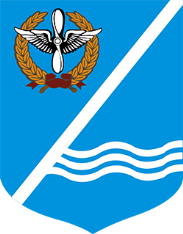 Совет Качинского муниципального округа города СевастополяРЕШЕНИЕ№ 44 /172О внесении изменений в решение Совета Качинского муниципального округа от 27.12.2019 № 42/156 «О бюджете внутригородского муниципального образования города Севастополя Качинский муниципальный округ на 2020 и на плановый период 2021 и 2022 годов»Руководствуясь Федеральным законом от 06.10.2003 г. № 131-ФЗ «Об общих принципах организации местного самоуправления в Российской Федерации», Бюджетным кодексом Российской Федерации, Законом города Севастополя от 30.12.2014 №102-ЗС «О местном самоуправлении в городе Севастополе», Законом города Севастополя от 29 декабря 2016 № 314-ЗС «О наделении органов местного самоуправления в городе Севастополе отдельными государственными полномочиями города Севастополя», Уставом внутригородского муниципального образования, утвержденным решением Совета Качинского муниципального округа от 19.03.2015 № 13, решением Совета Качинского муниципального округа от 12.07.2015г. № 20 «О бюджетном процессе в Качинском муниципальном округе»,Совет Качинского муниципального округаРЕШИЛ:1. Внести изменения в решение Совета Качинского муниципального округа от 27.12.2019 № 42/156 «О бюджете внутригородского муниципального образования города Севастополя Качинский муниципальный округ на 2020 и на плановый период 2021 и 2022 годов» (далее – решение № 42/156):1.1. Приложение 4 к решению № 42/156 изложить в редакции Приложения 1 к настоящему решению;1.2. Приложение 6 к решению № 42/156 изложить в редакции Приложения 2 к настоящему решению;2. Обнародовать настоящее решение на информационном стенде для официальной информации Качинского муниципального округа и на официальном сайте внутригородского муниципального образования города Севастополя Качинский муниципальный округ.3.    Настоящее решение вступает в силу со дня его опубликования.4. Контроль за исполнением настоящего решения возложить на председателя Совета Качинского муниципального округа Герасим Н.М.II созывXLIV сессия2016 - 2021 гг.« 15 » мая 2020 годапгт КачаГлава ВМО Качинский МО, исполняющий полномочия председателя Совета, Глава местной администрацииН.М. ГерасимПриложение 1Приложение 1Приложение 1Приложение 1Приложение 1Приложение 1Приложение 1к решению Совета Качинского муниципального округа от 15 мая 2020 года № 44/172 "О внесении изменений в решение Совета Качинского муниципальног от 27 декабря 2019 года № 42/156 "О бюджете внутригородского муниципального образования города Севастополя Качинский муниципальный округ на 2020 год и плановый период 2021 и 2022 годов ".к решению Совета Качинского муниципального округа от 15 мая 2020 года № 44/172 "О внесении изменений в решение Совета Качинского муниципальног от 27 декабря 2019 года № 42/156 "О бюджете внутригородского муниципального образования города Севастополя Качинский муниципальный округ на 2020 год и плановый период 2021 и 2022 годов ".к решению Совета Качинского муниципального округа от 15 мая 2020 года № 44/172 "О внесении изменений в решение Совета Качинского муниципальног от 27 декабря 2019 года № 42/156 "О бюджете внутригородского муниципального образования города Севастополя Качинский муниципальный округ на 2020 год и плановый период 2021 и 2022 годов ".к решению Совета Качинского муниципального округа от 15 мая 2020 года № 44/172 "О внесении изменений в решение Совета Качинского муниципальног от 27 декабря 2019 года № 42/156 "О бюджете внутригородского муниципального образования города Севастополя Качинский муниципальный округ на 2020 год и плановый период 2021 и 2022 годов ".к решению Совета Качинского муниципального округа от 15 мая 2020 года № 44/172 "О внесении изменений в решение Совета Качинского муниципальног от 27 декабря 2019 года № 42/156 "О бюджете внутригородского муниципального образования города Севастополя Качинский муниципальный округ на 2020 год и плановый период 2021 и 2022 годов ".к решению Совета Качинского муниципального округа от 15 мая 2020 года № 44/172 "О внесении изменений в решение Совета Качинского муниципальног от 27 декабря 2019 года № 42/156 "О бюджете внутригородского муниципального образования города Севастополя Качинский муниципальный округ на 2020 год и плановый период 2021 и 2022 годов ".к решению Совета Качинского муниципального округа от 15 мая 2020 года № 44/172 "О внесении изменений в решение Совета Качинского муниципальног от 27 декабря 2019 года № 42/156 "О бюджете внутригородского муниципального образования города Севастополя Качинский муниципальный округ на 2020 год и плановый период 2021 и 2022 годов ".Распределение бюджетных ассигнований по разделам, подразделам, целевым статьям (муниципальным программам и непрограмным направлениям деятельности) группам видов расходов классификации расходов бюджета внутригородского муниципального образования города Севастополя Качинский муниципальный округ на 2020 год Распределение бюджетных ассигнований по разделам, подразделам, целевым статьям (муниципальным программам и непрограмным направлениям деятельности) группам видов расходов классификации расходов бюджета внутригородского муниципального образования города Севастополя Качинский муниципальный округ на 2020 год Распределение бюджетных ассигнований по разделам, подразделам, целевым статьям (муниципальным программам и непрограмным направлениям деятельности) группам видов расходов классификации расходов бюджета внутригородского муниципального образования города Севастополя Качинский муниципальный округ на 2020 год Распределение бюджетных ассигнований по разделам, подразделам, целевым статьям (муниципальным программам и непрограмным направлениям деятельности) группам видов расходов классификации расходов бюджета внутригородского муниципального образования города Севастополя Качинский муниципальный округ на 2020 год Распределение бюджетных ассигнований по разделам, подразделам, целевым статьям (муниципальным программам и непрограмным направлениям деятельности) группам видов расходов классификации расходов бюджета внутригородского муниципального образования города Севастополя Качинский муниципальный округ на 2020 год Распределение бюджетных ассигнований по разделам, подразделам, целевым статьям (муниципальным программам и непрограмным направлениям деятельности) группам видов расходов классификации расходов бюджета внутригородского муниципального образования города Севастополя Качинский муниципальный округ на 2020 год Распределение бюджетных ассигнований по разделам, подразделам, целевым статьям (муниципальным программам и непрограмным направлениям деятельности) группам видов расходов классификации расходов бюджета внутригородского муниципального образования города Севастополя Качинский муниципальный округ на 2020 год Распределение бюджетных ассигнований по разделам, подразделам, целевым статьям (муниципальным программам и непрограмным направлениям деятельности) группам видов расходов классификации расходов бюджета внутригородского муниципального образования города Севастополя Качинский муниципальный округ на 2020 год Распределение бюджетных ассигнований по разделам, подразделам, целевым статьям (муниципальным программам и непрограмным направлениям деятельности) группам видов расходов классификации расходов бюджета внутригородского муниципального образования города Севастополя Качинский муниципальный округ на 2020 год Распределение бюджетных ассигнований по разделам, подразделам, целевым статьям (муниципальным программам и непрограмным направлениям деятельности) группам видов расходов классификации расходов бюджета внутригородского муниципального образования города Севастополя Качинский муниципальный округ на 2020 год Распределение бюджетных ассигнований по разделам, подразделам, целевым статьям (муниципальным программам и непрограмным направлениям деятельности) группам видов расходов классификации расходов бюджета внутригородского муниципального образования города Севастополя Качинский муниципальный округ на 2020 год Распределение бюджетных ассигнований по разделам, подразделам, целевым статьям (муниципальным программам и непрограмным направлениям деятельности) группам видов расходов классификации расходов бюджета внутригородского муниципального образования города Севастополя Качинский муниципальный округ на 2020 год тыс.руб.тыс.руб.тыс.руб.НаименованиеразделподразделКод ЦСРКод вида расходов2020 год2020 год2020 годВСЕГО РАСХОДОВ:46960,046960,046960,0ОБЩЕГОСУДАРСТВЕННЫЕ ВОПРОСЫ010012569,512569,512569,5Функционирование высшего должностного лица субъекта Российской Федерации и муниципального образования01021637,01637,01637,0Функционирование высшего должностного лица муниципального образования010271 0 00 000001637,01637,01637,0Глава муниципального образования010271 Б 00 710101637,01637,01637,0Расходы на выплаты персоналу в целях обеспечения выполнения функций государственными (муниципальными) органами, казенными учреждениями, органами управления государственными внебюджетными фондами010271 Б 00 710101001637,01637,01637,0Функционирование Правительства Российской Федерации, высших исполнительных органов государственной власти субъектов Российской Федерации, местных администраций010410510,210510,210510,2Функционирование исполнительно-распорядительного органа внутригородского муниципального образования (местной администрации)010473 0 00 000007951,87951,87951,8Обеспечение функционирования исполнительно-распорядительного органа внутригородского муниципального образования (местной администрации)010473 Б 00 000007951,87951,87951,8Обеспечение деятельности местной администрации внутригородского муниципального образования для решения вопросов местного значения.010473 Б 00 710107951,87951,87951,8Расходы на выплаты персоналу в целях обеспечения выполнения функций государственными (муниципальными) органами, казенными учреждениями, органами управления государственными внебюджетными фондами010473 Б 00 710101007161,87161,87161,8Закупка товаров, работ и услуг для обеспечения государственных (муниципальных) нужд010473 Б 00 71010200770,0770,0770,0Иные бюджетные ассигнования010473 Б 00 7101080020,020,020,0Муниципальная программа «Благоустройство территории внутригородского муниципального образования города Севастополя Качинский муниципальный округ"010433 0 00000002558,42558,42558,4Обеспечение деятельности муниципальных служащих органов местного самоуправления внутригородского муниципального образования, обеспечивающих выполнение мероприятий в сфере благоустройства на территории внутригородского муниципального  образования за счет средств бюджета города Севастополя010433 1 00000002558,42558,42558,4Расходы на обеспечение деятельности муниципальных служащих местной администрации внутригородского муниципального образования города Севастополя Качинский муниципальный округ, исполняющих переданные отдельные государственные полномочия в сфере благоустройства, за счет средств субвенции из бюджета города Севастополя010433 1 00719412558,42558,42558,4Расходы на выплаты персоналу в целях обеспечения выполнения функций государственными (муниципальными) органами, казенными учреждениями, органами управления государственными внебюджетными фондами010433 1 00719411002084,12084,12084,1Закупка товаров, работ и услуг для обеспечения государственных (муниципальных) нужд010433 1 0071941200474,3474,3474,3Резервные фонды01115,05,05,0Резервный фонд, предусмотренный в бюджете внутригородского муниципального образования011174 0 00 000005,05,05,0Резервный фонд местной администрации011174 Б 00 710105,05,05,0Иные бюджетные ассигнования011174 Б 00 710108005,05,05,0ДРУГИЕ ОБЩЕГОСУДАРСТВЕННЫЕ ВОПРОСЫ0113417,3417,3417,3Ведение похозяйственных книг в целях учета личных подсобных хозяйств, предоставление выписок из них на территории внутригородского муниципального образования Качинский муниципальный округ011375 0 00 00000217,3217,3217,3Расходы на отдельное государственное полномочие по ведению похозяйственных книг в целях учета личных подсобных хозяйств, предоставлению выписок из них на территории внутригородского муниципального образования за счет средств субвенции из бюджета города Севастополя011375 Б 00 00000217,3217,3217,3Расходы на отдельное государственное полномочие по ведению похозяйственных книг в целях учета личных подсобных хозяйств, предоставлению выписок из них на территории внутригородского муниципального образования за счет средств субвенции из бюджета города Севастополя011375 Б 00 74941217,3217,3217,3Закупка товаров, работ и услуг для обеспечения государственных (муниципальных) нужд011375 Б 00 74941200217,3217,3217,3Муниципальная программа "Управление и содержание муниципального имущества внутригородского муниципального образования города Севастополя Качинский муниципальный округ"011334 0 00 00000200,0200,0200,0Управление и содержание муниципального имущества внутригородского муниципального образования города Севастополя Качинский муниципальный округ011334 1 00 00000200,0200,0200,0Реализация мероприятий, направленных на управление и содержание муниципального имущества внутригородского муниципального образования города Севастополя Качинский муниципальный округ011334 1 00 72010200,0200,0200,0Закупка товаров, работ и услуг для обеспечения государственных (муниципальных) нужд011334 1 00 72010200200,0200,0200,0НАЦИОНАЛЬНАЯ БЕЗОПАСНОСТЬ И ПРАВООХРАНИТЕЛЬНАЯ ДЕЯТЕЛЬНОСТЬ0300134,9134,9134,9Другие вопросы в области национальной безопасности и правоохранительной деятельности0314134,9134,9134,9Муниципальная программа "Обеспечение антитеррористической и общественной безопасности на территории внутригородского муниципального образования города Севастополя  Качинский муниципального округа"031432 0 00 00000134,9134,9134,9Обеспечение антитеррористической и общественной безопасности031432 1 00 00000134,9134,9134,9Обеспечение антитеррористической и общественной безопасности в муниципальном образовании031432 1 00 72000134,9134,9134,9Реализация мероприятий, направленных на обеспечение антитеррористической и общественной безопасности на территории муниципального образования031432 1 00 72010134,9134,9134,9Закупка товаров, работ и услуг для обеспечения государственных (муниципальных) нужд031432 1 00 72010200134,9134,9134,9ЖИЛИЩНО-КОММУНАЛЬНОЕ ХОЗЯЙСТВО050032895,632895,632895,6БЛАГОУСТРОЙСТВО050332895,632895,632895,6Муниципальная программа «Благоустройство территории внутригородского муниципального образования города Севастополя Качинский муниципальный округ"050333 0 00 0000032895,632895,632895,6Мероприятия, направленные на санитарную очистку территории внутригородского муниципального образования050333 0 02 00000 2644,82644,82644,8Расходы на отдельное государственное полномочие по реализации мероприятий по санитарной очистке территории внутригородского муниципального образования за счет средств субвенции из бюджета города Севастополя050333 0 02 71941 2644,82644,82644,8Закупка товаров, работ и услуг для обеспечения государственных (муниципальных) нужд050333 0 02 71941 2002644,82644,82644,8Мероприятия, направленные на удаление твердых коммунальных отходов, в том числе с мест несанкционированных и бесхозных свалок, и по их транспортировке для утилизации050333 0 03 00000 360,3360,3360,3Расходы на отдельное государственное полномочие по реализации мероприятий на  удаление твердых коммунальных отходов, в том числе с мест несанкционированных и бесхозных свалок, и по их транспортировке для утилизации за счет средств субвенции из бюджета города Севастополя050333 0 03 71941 360,3360,3360,3Закупка товаров, работ и услуг для обеспечения государственных (муниципальных) нужд050333 0 03 71941 200360,3360,3360,3Мероприятия, направленные на создание, содержание зеленых насаждений, обеспечению ухода за ними на территории внутригородского муниципального образования050333 0 04 000003862,23862,23862,2Расходы на отдельное государственное полномочие по реализации мероприятий по созданию, содержанию зеленых насаждений, обеспечению ухода за ними на территории внутригородского муниципального образования за счет средств субвенции из бюджета города Севастополя050333 0 04 71941 3862,23862,23862,2Закупка товаров, работ и услуг для обеспечения государственных (муниципальных) нужд050333 0 04 71941 2003862,23862,23862,2Мероприятия, направленные на создание, приобретение, установку, текущему ремонту и реконструкции элементов благоустройства на  территории внутригородского муниципального образования050333 0 05 00000 7658,97658,97658,9Расходы на отдельное государственное полномочие по реализации мероприятий по созданию, приобретению, установке, текущему ремонту и реконструкции элементов благоустройства на  территории внутригородского муниципального образования за счет средств субвенции из бюджета города Севастополя050333 0 05 71941 7658,97658,97658,9Закупка товаров, работ и услуг для обеспечения государственных (муниципальных) нужд050333 0 05 71941 2007658,97658,97658,9Мероприятия, направленные на благоустройство площадок для установки контейнеров для сбора твердых коммунальных отходов  на  территории внутригородского муниципального образования050333 0 06 00000 897,9897,9897,9Расходы на отдельное государственное полномочие по реализации мероприятий по благоустройству площадок для установки контейнеров для сбора твердых коммунальных отходов  на  территории внутригородского муниципального образования за счет средств субвенции из бюджета города Севастополя050333 0 06 71941 897,9897,9897,9Закупка товаров, работ и услуг для обеспечения государственных (муниципальных) нужд050333 0 06 71941 200897,9897,9897,9Мероприятия, направленные на обустройство и ремонт тротуаров   на  территории внутригородского муниципального образования050333 0 07 00000 165,4165,4165,4Расходы на отдельное государственное полномочие по реализации мероприятий по обустройству и ремонт тротуаров  на  территории внутригородского муниципального образования за счет средств субвенции из бюджета города Севастополя050333 0 07 71941 165,4165,4165,4Закупка товаров, работ и услуг для обеспечения государственных (муниципальных) нужд050333 0 07 71941 200165,4165,4165,4Мероприятия, направленные на обустройство и содержание спортивных и детских игровых площадок (комплексов)  на  территории внутригородского муниципального образования050333 0 08 00000 1278,71278,71278,7Расходы на отдельное государственное полномочие по реализации мероприятий по обустройству и содержанию спортивных и детских игровых площадок (комплексов)  на  территории внутригородского муниципального образования за счет средств субвенции из бюджета города Севастополя050333 0 08 71941 1278,71278,71278,7Закупка товаров, работ и услуг для обеспечения государственных (муниципальных) нужд050333 0 08 71941 2001278,71278,71278,7Мероприятия, направленные на ремонт и содержание внутриквартальных дорог  на  территории внутригородского муниципального образования050333 0 09 00000 13833,113833,113833,1Расходы на отдельное государственное полномочие по реализации мероприятий по ремонту и содержанию внутриквартальных дорог  на  территории внутригородского муниципального образования за счет средств субвенции из бюджета города Севастополя050333 0 09 71941 13833,113833,113833,1Закупка товаров, работ и услуг для обеспечения государственных (муниципальных) нужд050333 0 09 71941 20013833,113833,113833,1Мероприятия, направленные на содержание и благоустройство кладбищ  на  территории внутригородского муниципального образования050333 0 11 00000 1909,21909,21909,2Расходы на отдельное государственное полномочие по реализации мероприятий по содержанию и благоустройству кладбищ на  территории внутригородского муниципального образования за счет средств субвенции из бюджета города Севастополя050333 0 11 71941 1909,21909,21909,2Закупка товаров, работ и услуг для обеспечения государственных (муниципальных) нужд050333 0 11 71941 2001909,21909,21909,2Мероприятия, направленные на содержание и благоустройство пляжей  на  территории внутригородского муниципального образования050333 0 12 00000 285,1285,1285,1Расходы на отдельное государственное полномочие по реализации мероприятий по содержанию и благоустройству пляжей  на  территории внутригородского муниципального образования за счет средств субвенции из бюджета города Севастополя050333 0 12 71941 285,1285,1285,1Закупка товаров, работ и услуг для обеспечения государственных (муниципальных) нужд050333 0 12 71941 200285,1285,1285,1КУЛЬТУРА, КИНЕМАТОГРАФИЯ08001125,01125,01125,0КУЛЬТУРА08011125,01125,01125,0Муниципальная программа "Развитие культуры во внутригородском муниципальном образовании города Севастополя Качинский муниципальный округ"080111 0 00 000001125,01125,01125,0Подпрограмма "Праздники"080111 1 00 00000869,0869,0869,0Организация местных праздничных и иных зрелищных мероприятий080111 1 00 72000869,0869,0869,0Местные праздничные и иные зрелищные мероприятия080111 1 00 72010869,0869,0869,0Закупка товаров, работ и услуг для обеспечения государственных (муниципальных) нужд080111 1 00 72010200869,0869,0869,0Подпрограмма "Военно-патриотическое воспитание"080111 2 00 00000256,0256,0256,0Организация местных военно-патриотических акций080111 2 00 72000256,0256,0256,0Местные военно-патриотические акции и мероприятия080111 2 00 72010256,0256,0256,0Закупка товаров, работ и услуг для обеспечения государственных (муниципальных) нужд080111 2 00 72010200256,0256,0256,0ФИЗИЧЕСКАЯ КУЛЬТУРА И СПОРТ1100200,0200,0200,0Физическая культура1101200,0200,0200,0Муниципальная программа "Развитие физической культуры и спорта во внутригородском муниципальном образовании города Севастополя Качинский муниципальный округ"110113 0 00 00000200,0200,0200,0Физкультурные мероприятия на территории внутригородского муниципального образования110113 1 00 72000200,0200,0200,0Реализация мероприятий, направленных на развитие физкультуры муниципального образования110113 1 00 72010200,0200,0200,0Закупка товаров, работ и услуг для обеспечения государственных (муниципальных) нужд110113 1 00 72010200200,0200,0200,0СРЕДСТВА МАССОВОЙ ИНФОРМАЦИИ120035,035,035,0Другие вопросы в области средств массовой информации120435,035,035,0Муниципальная программа "Информационное общество "120423 0 00 0000035,035,035,0Информационная среда120423 1 00 0000035,035,035,0Информирование жителей о деятельности органов местного самоуправления120423 1 00 7200035,035,035,0Реализация мероприятий, направленных на информирование жителей о деятельности органов местного самоуправления120423 1 00 7201035,035,035,0Закупка товаров, работ и услуг для обеспечения государственных (муниципальных) нужд120423 1 00 7201020035,035,035,0Итого расходовИтого расходовИтого расходовИтого расходовИтого расходовИтого расходовИтого расходов46960,046960,046960,046960,0Глава ВМО Качинского МО, исполняющий 
полномочия председателя Совета, 
Глава местной администрацииН.М. ГерасимН.М. ГерасимН.М. ГерасимПриложение 2Приложение 2Приложение 2Приложение 2к решению Совета Качинского муниципального округа от 15 мая 2020 года № 44/172 "О внесении изменений в решение Совета Качинского муниципальног от 27 декабря 2019 года № 42/156 "О бюджете внутригородского муниципального образования города Севастополя Качинский муниципальный округ на 2020 год и плановый период 2021 и 2022 годов ".к решению Совета Качинского муниципального округа от 15 мая 2020 года № 44/172 "О внесении изменений в решение Совета Качинского муниципальног от 27 декабря 2019 года № 42/156 "О бюджете внутригородского муниципального образования города Севастополя Качинский муниципальный округ на 2020 год и плановый период 2021 и 2022 годов ".к решению Совета Качинского муниципального округа от 15 мая 2020 года № 44/172 "О внесении изменений в решение Совета Качинского муниципальног от 27 декабря 2019 года № 42/156 "О бюджете внутригородского муниципального образования города Севастополя Качинский муниципальный округ на 2020 год и плановый период 2021 и 2022 годов ".к решению Совета Качинского муниципального округа от 15 мая 2020 года № 44/172 "О внесении изменений в решение Совета Качинского муниципальног от 27 декабря 2019 года № 42/156 "О бюджете внутригородского муниципального образования города Севастополя Качинский муниципальный округ на 2020 год и плановый период 2021 и 2022 годов ".Ведомственная структура расходов бюджета внутригородского муниципального образования города Севастополя Качинский муниципальный округ  на 2020 годВедомственная структура расходов бюджета внутригородского муниципального образования города Севастополя Качинский муниципальный округ  на 2020 годВедомственная структура расходов бюджета внутригородского муниципального образования города Севастополя Качинский муниципальный округ  на 2020 годВедомственная структура расходов бюджета внутригородского муниципального образования города Севастополя Качинский муниципальный округ  на 2020 годВедомственная структура расходов бюджета внутригородского муниципального образования города Севастополя Качинский муниципальный округ  на 2020 годВедомственная структура расходов бюджета внутригородского муниципального образования города Севастополя Качинский муниципальный округ  на 2020 годВедомственная структура расходов бюджета внутригородского муниципального образования города Севастополя Качинский муниципальный округ  на 2020 годВедомственная структура расходов бюджета внутригородского муниципального образования города Севастополя Качинский муниципальный округ  на 2020 годтыс.руб.тыс.руб.НаименованиеКод главыразделподразделКод ЦСРКод вида расходовСумма на 2020 годСумма на 2020 годМЕСТНАЯ АДМИНИСТРАЦИЯ ВНУТРИГОРОДСКОГО МУНИЦИПАЛЬНОГО ОБРАЗОВАНИЯ Г.СЕВАСТОПОЛЯ КАЧИНСКИЙ МУНИЦИПАЛЬНЫЙ ОКРУГ95046960,046960,0ОБЩЕГОСУДАРСТВЕННЫЕ ВОПРОСЫ950010012569,512569,5Функционирование высшего должностного лица субъекта Российской Федерации и муниципального образования95001021637,01637,0Функционирование высшего должностного лица муниципального образования950010271 0 00 000001637,01637,0Глава муниципального образования950010271 Б 00 710101637,01637,0Расходы на выплаты персоналу в целях обеспечения выполнения функций государственными (муниципальными) органами, казенными учреждениями, органами управления государственными внебюджетными фондами950010271 Б 00 710101001637,01637,0Функционирование Правительства Российской Федерации, высших исполнительных органов государственной власти субъектов Российской Федерации, местных администраций950010410510,210510,2Функционирование исполнительно-распорядительного органа внутригородского муниципального образования (местной администрации)950010473 0 00 000007951,87951,8Обеспечение функционирования исполнительно-распорядительного органа внутригородского муниципального образования (местной администрации)950010473 Б 00 000007951,87951,8Обеспечение деятельности местной администрации внутригородского муниципального образования для решения вопросов местного значения.950010473 Б 00 710107951,87951,8Расходы на выплаты персоналу в целях обеспечения выполнения функций государственными (муниципальными) органами, казенными учреждениями, органами управления государственными внебюджетными фондами950010473 Б 00 710101007161,87161,8Закупка товаров, работ и услуг для обеспечения государственных (муниципальных) нужд950010473 Б 00 71010200770,0770,0Иные бюджетные ассигнования950010473 Б 00 7101080020,020,0Муниципальная программа «Благоустройство территории внутригородского муниципального образования города Севастополя Качинский муниципальный округ"950010433 0 00000002558,42558,4Обеспечение деятельности муниципальных служащих органов местного самоуправления внутригородского муниципального образования, обеспечивающих выполнение мероприятий в сфере благоустройства на территории внутригородского муниципального  образования за счет средств бюджета города Севастополя950010433 1 0000002558,42558,4Расходы на обеспечение деятельности муниципальных служащих местной администрации внутригородского муниципального образования города Севастополя Качинский муниципальный округ, исполняющих переданные отдельные государственные полномочия в сфере благоустройства, за счет средств субвенции из бюджета города Севастополя950010433 1 00719412558,42558,4Расходы на выплаты персоналу в целях обеспечения выполнения функций государственными (муниципальными) органами, казенными учреждениями, органами управления государственными внебюджетными фондами950010433 1 00719411002084,12084,1Закупка товаров, работ и услуг для обеспечения государственных (муниципальных) нужд950010433 1 0071941200474,3474,3Резервные фонды95001115,05,0Резервный фонд, предусмотренный в бюджете внутригородского муниципального образования950011174 0 00 000005,05,0Резервный фонд местной администрации950011174 Б 00 710105,05,0Иные бюджетные ассигнования950011174 Б 00 710108005,05,0ДРУГИЕ ОБЩЕГОСУДАРСТВЕННЫЕ ВОПРОСЫ9500113417,3417,3Ведение похозяйственных книг в целях учета личных подсобных хозяйств, предоставление выписок из них на территории внутригородского муниципального образования Качинский муниципальный округ950011375 0 0000000217,3217,3Расходы на отдельное государственное полномочие по ведению похозяйственных книг в целях учета личных подсобных хозяйств, предоставлению выписок из них на территории внутригородского муниципального образования за счет средств субвенции из бюджета города Севастополя950011375 Б 0000000217,3217,3Расходы на отдельное государственное полномочие по ведению похозяйственных книг в целях учета личных подсобных хозяйств, предоставлению выписок из них на территории внутригородского муниципального образования за счет средств субвенции из бюджета города Севастополя950011375 Б 00 74941217,3217,3Закупка товаров, работ и услуг для обеспечения государственных (муниципальных) нужд950011375 Б 00 74941200217,3217,3Муниципальная программа "Управление и содержание муниципального имущества внутригородского муниципального образования города Севастополя Качинский муниципальный округ"950011334 0 00 00000200,0200,0Управление и содержание муниципального имущества внутригородского муниципального образования города Севастополя Качинский муниципальный округ950011334 1 00 00000200,0200,0Реализация мероприятий, направленных на управление и содержание муниципального имущества внутригородского муниципального образования Качинский муниципальный округ950011334 1 00 72010200,0200,0Закупка товаров, работ и услуг для обеспечения государственных (муниципальных) нужд950011334 1 00 72010200200,0200,0НАЦИОНАЛЬНАЯ БЕЗОПАСНОСТЬ И ПРАВООХРАНИТЕЛЬНАЯ ДЕЯТЕЛЬНОСТЬ9500300134,9134,9Другие вопросы в области национальной безопасности и правоохранительной деятельности9500314134,9134,9Муниципальная программа "Обеспечение антитеррористической и общественной безопасности на территории внутригородского муниципального образования города Севастополя  Качинский муниципального округа"950031432 0 00 00000134,9134,9Обеспечение антитеррористической и общественной безопасности950031432 1 00 00000134,9134,9Обеспечение антитеррористической и общественной безопасности в муниципальном образовании950031432 1 00 72000134,9134,9Реализация мероприятий, направленных на обеспечение антитеррористической и общественной безопасности на территории муниципального образования950031432 1 00 72010134,9134,9Закупка товаров, работ и услуг для обеспечения государственных (муниципальных) нужд950031432 1 00 72010200134,9134,9ЖИЛИЩНО-КОММУНАЛЬНОЕ ХОЗЯЙСТВО950050332895,632895,6БЛАГОУСТРОЙСТВО950050332895,632895,6Муниципальная программа «Благоустройство территории внутригородского муниципального образования города Севастополя Качинский муниципальный округ"950050333 0 00 0000032895,632895,6Мероприятия, направленные на санитарную очистку территории внутригородского муниципального образования950050333 0 02 00000  2644,82644,8Расходы на отдельное государственное полномочие по реализации мероприятий по санитарной очистке территории внутригородского муниципального образования за счет средств субвенции из бюджета города Севастополя950050333 0 02 71941 2644,82644,8Закупка товаров, работ и услуг для обеспечения государственных (муниципальных) нужд950050333 0 02 71941 2002644,82644,8Мероприятия, направленные на удаление твердых коммунальных отходов, в том числе с мест несанкционированных и бесхозных свалок, и по их транспортировке для утилизации950050333 0 03 00000 360,3360,3Расходы на отдельное государственное полномочие по реализации мероприятий на  удаление твердых коммунальных отходов, в том числе с мест несанкционированных и бесхозных свалок, и по их транспортировке для утилизации за счет средств субвенции из бюджета города Севастополя950050333 0 03 71941 360,3360,3Закупка товаров, работ и услуг для обеспечения государственных (муниципальных) нужд950050333 0 03 71941 200360,3360,3Мероприятия, направленные на создание, содержание зеленых насаждений, обеспечению ухода за ними на территории внутригородского муниципального образования950050333 0 04 00000  3862,23862,2Расходы на отдельное государственное полномочие по реализации мероприятий по созданию, содержанию зеленых насаждений, обеспечению ухода за ними на территории внутригородского муниципального образования за счет средств субвенции из бюджета города Севастополя950050333 0 04 71941 3862,23862,2Закупка товаров, работ и услуг для обеспечения государственных (муниципальных) нужд950050333 0 04 71941 2003862,23862,2Мероприятия, направленные на создание, приобретение, установку, текущему ремонту и реконструкции элементов благоустройства на  территории внутригородского муниципального образования950050333 0 05 00000  7658,97658,9Расходы на отдельное государственное полномочие по реализации мероприятий по созданию, приобретению, установке, текущему ремонту и реконструкции элементов благоустройства на  территории внутригородского муниципального образования за счет средств субвенции из бюджета города Севастополя950050333 0 05 71941 7658,97658,9Закупка товаров, работ и услуг для обеспечения государственных (муниципальных) нужд950050333 0 05 71941 2007658,97658,9Мероприятия, направленные на благоустройство площадок для установки контейнеров для сбора твердых коммунальных отходов  на  территории внутригородского муниципального образования950050333 0 06 00000 897,9897,9Расходы на отдельное государственное полномочие по реализации мероприятий по благоустройству площадок для установки контейнеров для сбора твердых коммунальных отходов  на  территории внутригородского муниципального образования за счет средств субвенции из бюджета города Севастополя950050333 0 06 71941 897,9897,9Закупка товаров, работ и услуг для обеспечения государственных (муниципальных) нужд950050333 0 06 71941 200897,9897,9Мероприятия, направленные на обустройство и ремонт тротуаров   на  территории внутригородского муниципального образования950050333 0 07 00000 165,4165,4Расходы на отдельное государственное полномочие по реализации мероприятий по обустройству и содержанию спортивных и детских игровых площадок (комплексов)  на  территории внутригородского муниципального образованияза счет средств субвенции из бюджета города Севастополя950050333 0 07 71941 165,4165,4Закупка товаров, работ и услуг для обеспечения государственных (муниципальных) нужд950050333 0 07 71941 200165,4165,4Мероприятия, направленные на обустройство и содержание спортивных и детских игровых площадок (комплексов)  на  территории внутригородского муниципального образования950050333 0 08 00000  1278,71278,7Расходы на отдельное государственное полномочие по реализации мероприятий по обустройству и содержанию спортивных и детских игровых площадок (комплексов)  на  территории внутригородского муниципального образования за счет средств субвенции из бюджета города Севастополя950050333 0 08 71941 1278,71278,7Закупка товаров, работ и услуг для обеспечения государственных (муниципальных) нужд950050333 0 08 71941 2001278,71278,7Мероприятия, направленные на ремонт и содержание внутриквартальных дорог  на  территории внутригородского муниципального образования950050333 0 09 00000  13833,113833,1Расходы на отдельное государственное полномочие по реализации мероприятий по ремонту и содержанию внутриквартальных дорог  на  территории внутригородского муниципального образования за счет средств субвенции из бюджета города Севастополя950050333 0 09 71941 13833,113833,1Закупка товаров, работ и услуг для обеспечения государственных (муниципальных) нужд950050333 0 09 71941 20013833,113833,1Мероприятия, направленные на содержание и благоустройство кладбищ  на  территории внутригородского муниципального образования950050333 0 11 00000 1909,21909,2Расходы на отдельное государственное полномочие по реализации мероприятий по содержанию и благоустройству кладбищ на  территории внутригородского муниципального образования за счет средств субвенции из бюджета города Севастополя950050333 0 11 71941 1909,21909,2Закупка товаров, работ и услуг для обеспечения государственных (муниципальных) нужд950050333 0 11 71941 2001909,21909,2Мероприятия, направленные на содержание и благоустройство пляжей  на  территории внутригородского муниципального образования950050333 0 12 00000 285,1285,1Расходы на отдельное государственное полномочие по реализации мероприятий по содержанию и благоустройству пляжей  на  территории внутригородского муниципального образования за счет средств субвенции из бюджета города Севастополя950050333 0 12 71941 285,1285,1Закупка товаров, работ и услуг для обеспечения государственных (муниципальных) нужд950050333 0 12 71941 200285,1285,1КУЛЬТУРА, КИНЕМАТОГРАФИЯ95008001125,01125,0КУЛЬТУРА95008011125,01125,0Муниципальная программа "Развитие культуры во внутригородском муниципальном образовании города Севастополя Качинский муниципальный округ"950080111 0 00 000001125,01125,0Подпрограмма "Праздники"950080111 1 00 00000869,0869,0Организация местных праздничных и иных зрелищных мероприятий950080111 1 00 72000869,0869,0Местные праздничные и иные зрелищные мероприятия950080111 1 00 72010869,0869,0Закупка товаров, работ и услуг для обеспечения государственных (муниципальных) нужд950080111 1 00 72010200869,0869,0Подпрограмма "Военно-патриотическое воспитание"950080111 2 00 00000256,0256,0Организация местных военно-патриотических акций950080111 2 00 72000256,0256,0Местные военно-патриотические акции и мероприятия950080111 2 00 72010256,0256,0Закупка товаров, работ и услуг для обеспечения государственных (муниципальных) нужд950080111 2 00 72010200256,0256,0ФИЗИЧЕСКАЯ КУЛЬТУРА И СПОРТ9501100200,00200,00Физическая культура 9501101200,0200,0Муниципальная программа "Развитие физической культуры и спорта внутригородского муниципального образования города Севастополя Качинский муниципальный округ"950110113 0 00 00000200,00200,00Подпрограмма "Физическая культура"950110113 1 00 00000200,0200,0Физкультурные мероприятия на территории внутригородского муниципального образования950110113 1 00 72000200,0200,0Реализация мероприятий, направленных на развитие физкультуры муниципального образования950110113 1 00 72010200,0200,0Закупка товаров, работ и услуг для обеспечения государственных (муниципальных) нужд950110113 1 00 72010200200,0200,0СРЕДСТВА МАССОВОЙ ИНФОРМАЦИИ950120035,035,0Другие вопросы в области средств массовой информации950120435,035,0Муниципальная программа "Информационное общество "950120423 0 00 0000035,035,0Информационная среда950120423 1 00 0000035,035,0Информирование жителей о деятельности органов местного самоуправления950120423 1 00 7200035,035,0Реализация мероприятий, направленных на информирование жителей о деятельности органов местного самоуправления950120423 1 00 7201035,035,0Закупка товаров, работ и услуг для обеспечения государственных (муниципальных) нужд950120423 1 00 7201020035,035,0Итого расходовИтого расходовИтого расходовИтого расходовИтого расходовИтого расходовИтого расходов46960,0Глава ВМО Качинского МО, исполняющий полномочия председателя Совета, Н. М.  ГерасимН. М.  ГерасимГлава местной администрации